Neuro Checks and Vital Sign Tracking ToolActivase (Alteplase) Bolus Dose Date/Time: Activase (Alteplase) Bolus Dose Date/Time: Activase (Alteplase) Bolus Dose Date/Time: Activase (Alteplase) Bolus Dose Date/Time: Activase (Alteplase) Bolus Dose Date/Time: Activase (Alteplase) Bolus Dose Date/Time: Activase (Alteplase) Bolus Dose Date/Time: Activase (Alteplase) Bolus Dose Date/Time: Activase (Alteplase) Bolus Dose Date/Time: Nurse administering Activase (Alteplase) is to enter times for all VS and neuro checks in columns provided.   Checkmarks are to be placed in corresponding boxes when documentation completed in Clinical Care Station.  Vital Signs and Neurological Assessments are to begin 15 minutes from the initial dose of Alteplase.Nurse administering Activase (Alteplase) is to enter times for all VS and neuro checks in columns provided.   Checkmarks are to be placed in corresponding boxes when documentation completed in Clinical Care Station.  Vital Signs and Neurological Assessments are to begin 15 minutes from the initial dose of Alteplase.Nurse administering Activase (Alteplase) is to enter times for all VS and neuro checks in columns provided.   Checkmarks are to be placed in corresponding boxes when documentation completed in Clinical Care Station.  Vital Signs and Neurological Assessments are to begin 15 minutes from the initial dose of Alteplase.Nurse administering Activase (Alteplase) is to enter times for all VS and neuro checks in columns provided.   Checkmarks are to be placed in corresponding boxes when documentation completed in Clinical Care Station.  Vital Signs and Neurological Assessments are to begin 15 minutes from the initial dose of Alteplase.Nurse administering Activase (Alteplase) is to enter times for all VS and neuro checks in columns provided.   Checkmarks are to be placed in corresponding boxes when documentation completed in Clinical Care Station.  Vital Signs and Neurological Assessments are to begin 15 minutes from the initial dose of Alteplase.Nurse administering Activase (Alteplase) is to enter times for all VS and neuro checks in columns provided.   Checkmarks are to be placed in corresponding boxes when documentation completed in Clinical Care Station.  Vital Signs and Neurological Assessments are to begin 15 minutes from the initial dose of Alteplase.Nurse administering Activase (Alteplase) is to enter times for all VS and neuro checks in columns provided.   Checkmarks are to be placed in corresponding boxes when documentation completed in Clinical Care Station.  Vital Signs and Neurological Assessments are to begin 15 minutes from the initial dose of Alteplase.Nurse administering Activase (Alteplase) is to enter times for all VS and neuro checks in columns provided.   Checkmarks are to be placed in corresponding boxes when documentation completed in Clinical Care Station.  Vital Signs and Neurological Assessments are to begin 15 minutes from the initial dose of Alteplase.Nurse administering Activase (Alteplase) is to enter times for all VS and neuro checks in columns provided.   Checkmarks are to be placed in corresponding boxes when documentation completed in Clinical Care Station.  Vital Signs and Neurological Assessments are to begin 15 minutes from the initial dose of Alteplase.TimeTimeVSNeuro CkTimeVSNeuro CkBolus doseevery 1Hr x16 HOURS POST INFUSION every 15 MIN for 2 hours (during and first hour after infusion) every 1Hr x16 HOURS POST INFUSION every 15 MIN for 2 hours (during and first hour after infusion) every 1Hr x16 HOURS POST INFUSION every 15 MIN for 2 hours (during and first hour after infusion) every 1Hr x16 HOURS POST INFUSION every 15 MIN for 2 hours (during and first hour after infusion) every 1Hr x16 HOURS POST INFUSION every 15 MIN for 2 hours (during and first hour after infusion) every 1Hr x16 HOURS POST INFUSION every 15 MIN for 2 hours (during and first hour after infusion) every 1Hr x16 HOURS POST INFUSION every 15 MIN for 2 hours (during and first hour after infusion) every 1Hr x16 HOURS POST INFUSION every 15 MIN for 2 hours (during and first hour after infusion) every 1Hr x16 HOURS POST INFUSION every 30 MIN x next 6 HOURS POST INFUSION every 1Hr x16 HOURS POST INFUSION every 30 MIN x next 6 HOURS POST INFUSION every 1Hr x16 HOURS POST INFUSION every 30 MIN x next 6 HOURS POST INFUSION every 1Hr x16 HOURS POST INFUSION every 30 MIN x next 6 HOURS POST INFUSION every 1Hr x16 HOURS POST INFUSION every 30 MIN x next 6 HOURS POST INFUSION every 1Hr x16 HOURS POST INFUSION every 30 MIN x next 6 HOURS POST INFUSION every 1Hr x16 HOURS POST INFUSION every 30 MIN x next 6 HOURS POST INFUSION every 1Hr x16 HOURS POST INFUSION every 30 MIN x next 6 HOURS POST INFUSION Document in EPIC post tPA neuro checks in vital sign flowsheet: LOC, questions, commands, facial droop, motor arm & leg, speech, headache, angioedema.  Document in EPIC post tPA neuro checks in vital sign flowsheet: LOC, questions, commands, facial droop, motor arm & leg, speech, headache, angioedema.  Document in EPIC post tPA neuro checks in vital sign flowsheet: LOC, questions, commands, facial droop, motor arm & leg, speech, headache, angioedema.  Document in EPIC post tPA neuro checks in vital sign flowsheet: LOC, questions, commands, facial droop, motor arm & leg, speech, headache, angioedema.  Document in EPIC post tPA neuro checks in vital sign flowsheet: LOC, questions, commands, facial droop, motor arm & leg, speech, headache, angioedema.  every 30 MIN x next 6 HOURS POST INFUSION Document in EPIC post tPA neuro checks in vital sign flowsheet: LOC, questions, commands, facial droop, motor arm & leg, speech, headache, angioedema.  Document in EPIC post tPA neuro checks in vital sign flowsheet: LOC, questions, commands, facial droop, motor arm & leg, speech, headache, angioedema.  Document in EPIC post tPA neuro checks in vital sign flowsheet: LOC, questions, commands, facial droop, motor arm & leg, speech, headache, angioedema.  Document in EPIC post tPA neuro checks in vital sign flowsheet: LOC, questions, commands, facial droop, motor arm & leg, speech, headache, angioedema.  Document in EPIC post tPA neuro checks in vital sign flowsheet: LOC, questions, commands, facial droop, motor arm & leg, speech, headache, angioedema.  every 30 MIN x next 6 HOURS POST INFUSION Document in EPIC post tPA neuro checks in vital sign flowsheet: LOC, questions, commands, facial droop, motor arm & leg, speech, headache, angioedema.  Document in EPIC post tPA neuro checks in vital sign flowsheet: LOC, questions, commands, facial droop, motor arm & leg, speech, headache, angioedema.  Document in EPIC post tPA neuro checks in vital sign flowsheet: LOC, questions, commands, facial droop, motor arm & leg, speech, headache, angioedema.  Document in EPIC post tPA neuro checks in vital sign flowsheet: LOC, questions, commands, facial droop, motor arm & leg, speech, headache, angioedema.  Document in EPIC post tPA neuro checks in vital sign flowsheet: LOC, questions, commands, facial droop, motor arm & leg, speech, headache, angioedema.  every 30 MIN x next 6 HOURS POST INFUSION Document in EPIC post tPA neuro checks in vital sign flowsheet: LOC, questions, commands, facial droop, motor arm & leg, speech, headache, angioedema.  Document in EPIC post tPA neuro checks in vital sign flowsheet: LOC, questions, commands, facial droop, motor arm & leg, speech, headache, angioedema.  Document in EPIC post tPA neuro checks in vital sign flowsheet: LOC, questions, commands, facial droop, motor arm & leg, speech, headache, angioedema.  Document in EPIC post tPA neuro checks in vital sign flowsheet: LOC, questions, commands, facial droop, motor arm & leg, speech, headache, angioedema.  Document in EPIC post tPA neuro checks in vital sign flowsheet: LOC, questions, commands, facial droop, motor arm & leg, speech, headache, angioedema.  every 30 MIN x next 6 HOURS POST INFUSION Document in EPIC post tPA neuro checks in vital sign flowsheet: LOC, questions, commands, facial droop, motor arm & leg, speech, headache, angioedema.  Document in EPIC post tPA neuro checks in vital sign flowsheet: LOC, questions, commands, facial droop, motor arm & leg, speech, headache, angioedema.  Document in EPIC post tPA neuro checks in vital sign flowsheet: LOC, questions, commands, facial droop, motor arm & leg, speech, headache, angioedema.  Document in EPIC post tPA neuro checks in vital sign flowsheet: LOC, questions, commands, facial droop, motor arm & leg, speech, headache, angioedema.  Document in EPIC post tPA neuro checks in vital sign flowsheet: LOC, questions, commands, facial droop, motor arm & leg, speech, headache, angioedema.  Please send completed forms to the Stroke Coordinator (5P).  This form is not part of the permanent medical record. Please send completed forms to the Stroke Coordinator (5P).  This form is not part of the permanent medical record. Please send completed forms to the Stroke Coordinator (5P).  This form is not part of the permanent medical record. Please send completed forms to the Stroke Coordinator (5P).  This form is not part of the permanent medical record. Please send completed forms to the Stroke Coordinator (5P).  This form is not part of the permanent medical record. Patient Label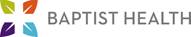 Patient LabelPatient LabelPatient LabelPatient Label